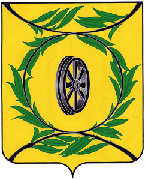 АДМИНИСТРАЦИЯ КАРТАЛИНСКОГО МУНИЦИПАЛЬНОГО РАЙОНАЧЕЛЯБИНСКОЙ ОБЛАСТИпроектПОСТАНОВЛЕНИЕ«___»  _________2015 г. №_____«Об утверждении Положения«О компенсации затрат родителей (законных представителей) детей-инвалидов в части организации обучения по основным общеобразовательным программам на дому».В  целях реализации Федерального закона от 24 ноября 1995 года N 181-ФЗ "О социальной защите инвалидов в Российской Федерации",  постановления Губернатора Челябинской области: от 27.09.2007 г. № 309 г.  «О воспитании и обучении детей-инвалидов»   (в редакции Постановления Губернатора Челябинской области от 21.05.2009 г. № 129, от 31.07.2014 г., № 462) администрация Карталинского муниципального районаПОСТАНОВЛЯЕТ:Утвердить прилагаемое Положение о  компенсации затрат родителей (законных представителей) детей-инвалидов в части организации обучения по основным общеобразовательным программам на дому (приложение).Опубликовать настоящее постановление в газете «Карталинская новь» и на официальном сайте администрации Карталинского муниципального района.Организацию исполнения настоящего постановления возложить на начальника Управления образования Карталинского муниципального района Шалашову Н.А.Контроль за исполнением настоящего постановления возложить на заместителя главы Карталинского муниципального района по социальным вопросам Клюшину Г.А.Глава Карталинского муниципального района                                                             С.Н. Шулаев.Утверждено постановлением администрации Карталинского муниципального района Челябинской области  от __________№________ПОЛОЖЕНИЕо компенсации затрат родителей (законных представителей) детей-инвалидов в части организации обучения по основным общеобразовательным программам на дому
1. Настоящее Положение разработано в целях реализации Федерального закона от 24 ноября 1995 года N 181-ФЗ "О социальной защите инвалидов в Российской Федерации" и определяет размер и порядок компенсации затрат родителей (законных представителей) детей-инвалидов в части организации обучения по основным общеобразовательным программам на дому (далее именуется-компенсация) и на основании Постановления Губернатора Челябинской области: от 27.09.2007 г. № 309 г.  «О воспитании и обучении детей-инвалидов» и Постановления Губернатора Челябинской области от 31.07.2014 г. № 462 «О внесении изменений в постановление Губернатора Челябинской области от 27.09.2007 г. № 309».
2. Получателем компенсации является один из родителей (законных представителей) ребенка-инвалида, осуществляющий организацию его обучения по основным общеобразовательным программам на дому, предоставивший документы, предусмотренные пунктом 5 настоящего Положения, обязанность по представлению которых возложена на родителя (законного представителя) ребенка-инвалида (далее именуется - получатель компенсации).

3. Размер компенсации затрат родителей (законных представителей) детей-инвалидов в части организации обучения по образовательным программам дошкольного образования на дому рассчитывается по установленным Правительством Челябинской области базовым нормативам фонда оплаты труда на одного воспитанника по образовательным программам дошкольного образования в муниципальных дошкольных образовательных организациях, расположенных на территории Карталинского муниципального района корректирующим коэффициентам фонда оплаты труда за работу в группах кратковременного пребывания (5 часов в день) детей и за работу в группах с детьми-инвалидами, посещающими муниципальные дошкольные образовательные организации полного дня (12-часового пребывания), применяемым в зависимости от местожительства ребенка-инвалида, базовым нормативам на приобретение учебников и учебных пособий, средств обучения, игр, игрушек (за исключением расходов на содержание зданий и оплату коммунальных услуг) (далее именуются - учебные расходы) на одного воспитанника по образовательным программам дошкольного образования в муниципальных дошкольных образовательных организациях, расположенных на территории Карталинского района.Размер компенсации затрат родителей (законных представителей) детей-
инвалидов в части организации обучения по образовательным программам начального общего, основного общего, среднего общего образования на дому рассчитывается по установленным Правительством Челябинской области базовым нормативам фонда оплаты труда на одного учащегося по образовательным программам начального общего, основного общего, среднего общего образования в муниципальных общеобразовательных организациях, расположенных на территории Карталинского муниципального района, корректирующим коэффициентам фонда оплаты труда за обучение детей-инвалидов на дому, применяемым в зависимости от местожительства ребенка-инвалида, базовым нормативам учебных расходов на одного учащегося по образовательным программам начального общего, основного общего, среднего общего образования в муниципальных общеобразовательных организациях, расположенных на территории Карталинского района.
4. Дополнительные расходы, связанные с организацией обучения детей-инвалидов по основным общеобразовательным программам на дому, сверх установленного в пункте 3 настоящего Положения размера компенсации производятся родителями (законными представителями).
5. Компенсация предоставляется по месту проживания ребенка-инвалида органом Управления образованием, уполномоченным на предоставление компенсации (далее именуется – Управление образования).Для получения компенсации необходимы следующие документы:письменное заявление с указанием одного из способов получения компенсации, предусмотренного пунктом 6 настоящего Положения, по форме, установленной Управлением образования (приложение);копия документа, удостоверяющего личность;копия свидетельства о рождении ребенка, на которого предоставляется компенсация;документ, подтверждающий установление ребенку инвалидности;справка образовательной организации, о том, что ребенок-инвалид не обучается и не воспитывается по месту проживания в образовательной организации;реквизиты банковского счета, открытого получателем компенсации в банковских учреждениях;заключение психолого-медико-педагогической комиссии.
    Опекун (попечитель) дополнительно к перечисленным документам представляет копию решения органа местного самоуправления об установлении опеки (попечительства) над ребенком.
    Если получатель компенсации не представил документы, указанные в настоящем пункте, которые в соответствии с нормативными правовыми актами Российской Федерации, нормативными правовыми актами Челябинской области и муниципальными правовыми актами администрации Карталинского муниципального района, Управления образования Карталинского муниципального района за исключением документов, указанных в части 6 статьи 7 Федерального закона от 27 июля 2010 года N 210-ФЗ "Об организации предоставления государственных и муниципальных услуг", Управление образования запрашивает сведения в рамках межведомственного информационного взаимодействия.Копии указанных в настоящем пункте документов заверяются специалистом Управления образования, на основании представленных получателями компенсации оригиналов.  В случае изменения сведений, предусмотренных в настоящем пункте, получатель компенсации уведомляет об этом Управление образования с предоставлением подтверждающих документов.Компенсация выплачивается с месяца подачи заявления со всеми необходимыми документами.
6. Получатель компенсации имеет право выбрать один из следующих способов получения компенсации:компенсация перечисляется Управлением образования на счета,         открытые получателем компенсации в банковских учреждениях;компенсация выплачивается получателю компенсации Управлением образования по месту жительства через отделения федеральной почтовой связи.
7. Управление образования до 25 числа месяца, следующего за отчетным, перечисляет средства, предусмотренные на выплату компенсации, на счет, открытый получателем компенсации в банковских учреждениях, или в отделение федеральной почтовой связи по месту жительства получателя компенсации.

8. Расходы на доставку, пересылку компенсации, а также расходы на оплату банковских услуг по зачислению банками компенсации на счета получателей компенсации в размере 1,5 процента от суммы компенсации без учета налога на добавленную стоимость осуществляются за счет средств областного бюджета.